Class: 1 DLearning objectives: 1.S3 pronounce basic words and expressions intelligibly1.S5  produce words in response to basic prompts1.UE9 use basic present simple forms [positive and negative] to give basic personal information 1.L2  recognize with considerable support a few basic personal questions spoken slowly and distinctlyAnticipated problems: All learners will be able toRecognize simple greetings Listen to the song, sing it and act   Most learners will be able toRecognize transport vocabularyDemonstrate and name the actions  Some learners will be able to Answer the questions with a new structure intelligiblySTAGE AND ITS OBJECTIVESPROCEDUREINTERACTIONTIMEGreetingSs are able to greet T: Good morning, children!Ss: Good morning, good morning, good morning to you…1 minWarm upSs are able to say how they feel at the beginning of the lessonT: How are you?Ss: I’m super. I’m sad…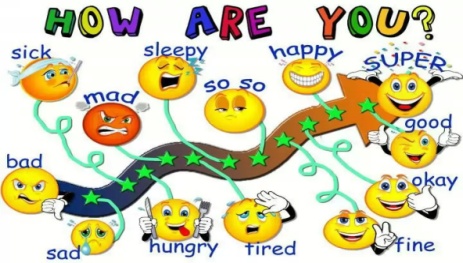 2 minPhysical drillSs are able to use and act out the verbs describing daily routine T: I get up, wash my face and hands, clean my teeth…Ss repeat in chorus and act3 minLead inSs are able to name the types of transportT shows the pictures of transportGuessing gameA  game “Go to the ....” instead of dots T names a word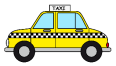 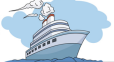 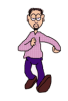 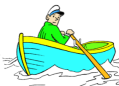 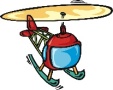 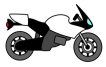 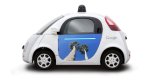 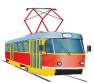 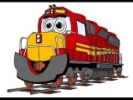 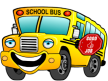 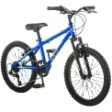 T  hides some pictures of transport and asks What is missing? T asks a student “Show me a...”Ss name the transportA S acts out words of Transports, the others guess and say the word in English.  Ss find the picture of a named transport and go there.  Train BusBicycleMotorbikeTramHelicopterCarBoatFoot/ on footShipTaxi Ss close their eyesSs open their eyes and answerSs show the picture of mentioned transport20 minPhysical drill “Hockey Pockey”Ss are able to understand the words, sing and act outT turns on a song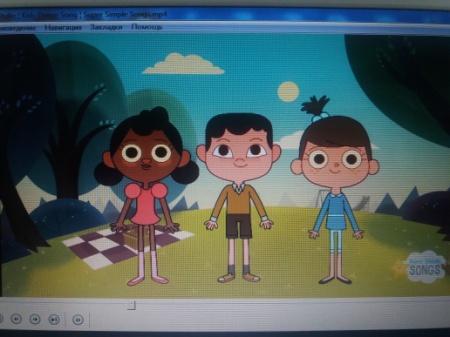 Ss sing and act out3 minPresentationSs will be able to say how they go to some placesT says the structure “How do you go to…? I go to …by/on…”T asks questions using studied vocabulary “go to school/park/shopping/friend’s house”Ss drill it repeating in chorus or individually being an echo of the teacherSs answer the questions then do the tasks in the Pupil’s Book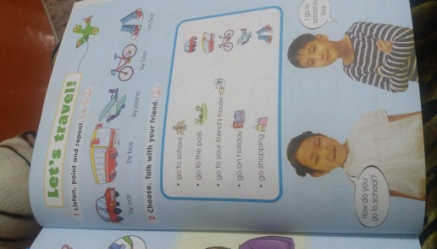 14 minFeedbackSs are able to self-assess the achievement they gain to the end of the lesson T asks students “How do you feel?” to find out their mood and achievement at the end of the lesson. Ss look at the “Blob tree” and say. 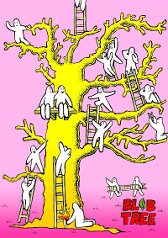 2 min